Профилактика детского травматизма на железнодорожном транспорте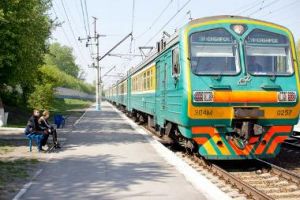 Разъяснения о необходимости соблюдения правил безопасного поведения детей и подростков при нахождении на территории объектов инфраструктуры ОАО «РЖД».Железная дорога - зона повышенной опасности. О том, что здесь нужно вести максимально осторожно, предупреждают различные средства наглядной информации. Но есть люди, которые, глядя на плакаты, пропагандирующие Правила безопасности при нахождении в зоне повышенной опасности, осознано нарушают их, и сломя голову перебегают железную дорогу перед носом мчащегося поезда. При этом иногда чудом успевают, а иногда нет. Очень бывает обидно, когда так поступают взрослые, идущие со своими детьми или внуками. Во-первых, показывают жизненно опасный пример, во-вторых, рискуют их жизнью.Люди упорно игнорируют обустроенные наземные и подземные переходы и пересекают железнодорожный путь, не обращая внимания на грозящую опасность.Нередко железная дорога становится «пешеходной», хождение по железнодорожным путям всегда связано с риском и опасностью для жизни. Нередки случаи травматизма людей, идущих вдоль железнодорожных путей или в колее. Движущийся поезд остановить непросто. Его тормозной путь в зависимости от веса, профиля пути в среднем составляет около тысячи метров. Кроме того, надо учитывать, что поезд, идущий со скоростью 100-120 км/час, за одну секунду преодолевает 30 метров. А пешеходу, для того чтобы перейти через железнодорожный путь, требуется не менее пяти-шести секунд. Тем более, что молодые люди любят слушать музыку и при пересечении путей не снимают наушников плейера. Они даже не слышат гудка поезда, а зрительное внимание сосредоточенно на том, как удобнее перейти рельсы. И что ждать в этом случае?Удивляет беспечность граждан, которые, игнорируя самые элементарные нормы поведения на объектах железнодорожного транспорта, прыгают с платформ на пути между платформами; открывают на ходу двери электричек; цепляются за хвостовой вагон; залезают на крышу вагона.Особое внимание следует уделить поведению детей на территории железнодорожного транспорта. Актуальность этого вопроса повышается во время школьных каникул, когда дети предоставлены сами себе. При отсутствии контроля со стороны родителей и грамотной разъяснительной работы в школах ребята просто не умеют вести себя на железной дороге. Они беспечно бродят на путях, катаются на подножках вагонов, ищут развлечений. Известны детские шалости с залезанием на вагон, чтобы прокатиться.Особый разговор - о контактной сети. Напряжение в проводах чрезвычайно высокое: до 27500 вольт. Электрическая дуга между проводом и человеком может возникнуть на расстоянии до двух метров, а именно такое расстояние от крыши вагона до контактного провода. Известно множество случаев на железных дорогах, когда шалости с влезанием на вагон заканчивались поражением током и смертью.